This form is to be used for applications for new drugs, new formulations and extensions to previously agreed uses for drugs and other relevant pharmaceutical products including medicated dressings, prescribable nutritional products, borderline substances and pharmaceutical medical devices to be prescribed by NHS services in North East and North Cumbria (NENC) ICB.Guidance on completing the formPlease complete all details – incomplete forms will be returned.Your submission should be comprehensive and indicate which, if any, information has been supplied by a pharmaceutical company. The manufacturer/ supplier may provide information supporting the application, but the application must come from a clinician working within one of the NENC ICB stakeholder organisations.The application must be completed with the input from the Lead Clinical Pharmacist for that speciality (secondary care) or Medicines Optimisation Pharmacist (primary care)The application must reflect consensus from your directorate, speciality or area.Applications are not required for NICE TAs / NICE Clinical Guidelines / NHSE commissioning policies. For NICE TAs / Clinical guidelines information around patient numbers and how implementation will be managed locally should be submitted via the monthly RDTC formulary amendment consultation. A submission to your Trust D&T may be required - please seek advice from your local Formulary Lead Pharmacist/Technician.The application must be supported by the relevant Clinical Director or Chief of Service (secondary care) and/or GP Prescribing Lead (primary care) before submitting. If you have done this please give details in the relevant section of the form.An application for a drug that has been rejected within the last 12 months will normally be refused, unless it is for a different indication, is based on new evidence/ new national guidance or in circumstances deemed exceptional by the Committee.The manufacturer/ supplier (drug company) may provide information supporting the application, but the application must come from an appropriate applicant (see above).The form should be submitted electronically by e-mail by completing this document and sending to:For CDDFT Beverley.Walton2@nhs.netFor NTHFT mohammedmajid@nhs.netFor STHFT andrew.lloyd3@nhs.netFor TEWV Richard.morris2@nhs.netFor NUTH nuth.Medicines.Management@nhs.netFor CNTW Medinfo@cntw.nhs.ukFor NCIC Fiona.McKean@ncic.nhs.ukFor ST&S Robert.lapham@nhs.netFor NHCFT Alastair.Green@northumbria-healthcare.nhs.ukFor QEH v.echanique@nhs.netPrimary care nencicb-sun.mo@nhs.netSubmission to NENC ICB Formulary Working Group (FWG) Applications must be submitted electronically to nuth.nyrdtc.rxsupp@nhs.net at least 6 weeks before the meeting otherwise the submission is likely to go to the following FWG meeting. You will be notified of the date of the meeting when the application will be considered.Where possible electronic versions of any references and other supporting documents (preferably Word or PDF format) should be e mailed at the same time.Secondary care consultants must discuss their request with, and obtain support from, other consultants working in their speciality prior to submitting a request.  When this is done please give details in the appropriate section of this form.The decision making processNENC ICB FWG base their recommendations on the following key areas:Clinical effectivenessCost effectiveness / resource impactStrength of evidencePatient safetyPlace in therapy relative to available treatmentsNational guidance and prioritiesLocal health prioritiesEquity of accessStakeholder viewsEnvironmental sustainabilityApplication for an addition or amendment to the North East and North Cumbria ICB Formulary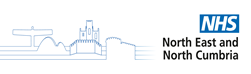 1. APPLICANT’S DETAILS1. APPLICANT’S DETAILS1. APPLICANT’S DETAILSName:
Position / Role:NHS Organisation:Contact details (Address/email address):Contact details (Address/email address):Tel:Department/Unit:Department/Unit:Department/Unit:2. COMPUSLORY SUPPORT FROM DEPARTMENT OR PRACTICE, SPECIALITY LEAD, PRESCRIBING LEAD, ORGANISATION AND BUSINESS/FINANCE OFFICERDoes this application have support from all relevant stakeholders in NENC ICB?Does this application have speciality wide support and not just that of individual clinicians?Does the application have support from Trust Finance if appropriate e.g. High cost drug?2. COMPUSLORY SUPPORT FROM DEPARTMENT OR PRACTICE, SPECIALITY LEAD, PRESCRIBING LEAD, ORGANISATION AND BUSINESS/FINANCE OFFICERDoes this application have support from all relevant stakeholders in NENC ICB?Does this application have speciality wide support and not just that of individual clinicians?Does the application have support from Trust Finance if appropriate e.g. High cost drug?2. COMPUSLORY SUPPORT FROM DEPARTMENT OR PRACTICE, SPECIALITY LEAD, PRESCRIBING LEAD, ORGANISATION AND BUSINESS/FINANCE OFFICERDoes this application have support from all relevant stakeholders in NENC ICB?Does this application have speciality wide support and not just that of individual clinicians?Does the application have support from Trust Finance if appropriate e.g. High cost drug?2. COMPUSLORY SUPPORT FROM DEPARTMENT OR PRACTICE, SPECIALITY LEAD, PRESCRIBING LEAD, ORGANISATION AND BUSINESS/FINANCE OFFICERDoes this application have support from all relevant stakeholders in NENC ICB?Does this application have speciality wide support and not just that of individual clinicians?Does the application have support from Trust Finance if appropriate e.g. High cost drug?2. COMPUSLORY SUPPORT FROM DEPARTMENT OR PRACTICE, SPECIALITY LEAD, PRESCRIBING LEAD, ORGANISATION AND BUSINESS/FINANCE OFFICERDoes this application have support from all relevant stakeholders in NENC ICB?Does this application have speciality wide support and not just that of individual clinicians?Does the application have support from Trust Finance if appropriate e.g. High cost drug?2. COMPUSLORY SUPPORT FROM DEPARTMENT OR PRACTICE, SPECIALITY LEAD, PRESCRIBING LEAD, ORGANISATION AND BUSINESS/FINANCE OFFICERDoes this application have support from all relevant stakeholders in NENC ICB?Does this application have speciality wide support and not just that of individual clinicians?Does the application have support from Trust Finance if appropriate e.g. High cost drug?2. COMPUSLORY SUPPORT FROM DEPARTMENT OR PRACTICE, SPECIALITY LEAD, PRESCRIBING LEAD, ORGANISATION AND BUSINESS/FINANCE OFFICERDoes this application have support from all relevant stakeholders in NENC ICB?Does this application have speciality wide support and not just that of individual clinicians?Does the application have support from Trust Finance if appropriate e.g. High cost drug?2. COMPUSLORY SUPPORT FROM DEPARTMENT OR PRACTICE, SPECIALITY LEAD, PRESCRIBING LEAD, ORGANISATION AND BUSINESS/FINANCE OFFICERDoes this application have support from all relevant stakeholders in NENC ICB?Does this application have speciality wide support and not just that of individual clinicians?Does the application have support from Trust Finance if appropriate e.g. High cost drug?2. COMPUSLORY SUPPORT FROM DEPARTMENT OR PRACTICE, SPECIALITY LEAD, PRESCRIBING LEAD, ORGANISATION AND BUSINESS/FINANCE OFFICERDoes this application have support from all relevant stakeholders in NENC ICB?Does this application have speciality wide support and not just that of individual clinicians?Does the application have support from Trust Finance if appropriate e.g. High cost drug?2. COMPUSLORY SUPPORT FROM DEPARTMENT OR PRACTICE, SPECIALITY LEAD, PRESCRIBING LEAD, ORGANISATION AND BUSINESS/FINANCE OFFICERDoes this application have support from all relevant stakeholders in NENC ICB?Does this application have speciality wide support and not just that of individual clinicians?Does the application have support from Trust Finance if appropriate e.g. High cost drug?Name of supporting individual or groupName of supporting individual or groupOrganisationOrganisationOrganisationOrganisationCommentCommentCommentDate of Review3. DETAILS OF DRUG3. DETAILS OF DRUG3. DETAILS OF DRUGNon-proprietary (generic) name:Non-proprietary (generic) name:Brand name:Dosage form and strength (e.g. tablets 50mg)Dosage form and strength (e.g. tablets 50mg)Tick if appliesUnlicensed Drug	   Unlicensed Indication	   Unlicensed Route of Administration     	   Tick if appliesUnlicensed Drug	   Unlicensed Indication	   Unlicensed Route of Administration     	   Tick if appliesUnlicensed Drug	   Unlicensed Indication	   Unlicensed Route of Administration     	   Manufacturer:Manufacturer:Manufacturer signed up to All Trials Petition? https://www.alltrials.net/supporters/organisations/YES  or NO Manufacturer signed up to All Trials Petition? https://www.alltrials.net/supporters/organisations/YES  or NO Manufacturer signed up to All Trials Petition? https://www.alltrials.net/supporters/organisations/YES  or NO Commissioning - Tariff included or tariff excluded?Commissioning - Tariff included or tariff excluded?4. INDICATIONS4. INDICATIONSLicensed indication for this drug (see SPC):https://www.medicines.org.uk/emcIndication for which Product is requestedDose / strength / frequency of administrationRoute of administrationDuration of treatment: one off / fixed period / long term / other5. REASON(S) FOR REQUEST5. REASON(S) FOR REQUEST5. REASON(S) FOR REQUESTPlease classify Reason(s) – Tick box(es)Therapeutic advantage over existing treatment	  More cost effective than alternative treatment	  Improved Compliance Greater environmental sustainability than current options	  No alternative		 New formulation	  Other (please specify) 	 If there are advantages over existing drugs/ treatments for same indication(s) please state here.Details of evidence for these advantages in terms of EFFICACY, SAFETY, CONVENIENCE or COST EFFECTIVENESS. Copies of the key papers referred to should be submitted with the application as full text not abstracts (continue on separate sheet if necessary). Details of evidence for these advantages in terms of EFFICACY, SAFETY, CONVENIENCE or COST EFFECTIVENESS. Copies of the key papers referred to should be submitted with the application as full text not abstracts (continue on separate sheet if necessary). Details of evidence for these advantages in terms of EFFICACY, SAFETY, CONVENIENCE or COST EFFECTIVENESS. Copies of the key papers referred to should be submitted with the application as full text not abstracts (continue on separate sheet if necessary). 6. ANTICIPATED PLACE IN THERAPYPlease give a clear guideline including algorithms or flowcharts as necessary, indicating which group(s) of patients should and should not be eligible to receive this drug, including details of whether the drug is 1st line or not and the suggested criteria for selecting or not selecting the drug (either explain below or attach a pathway).7. EXISTING DRUGS7. EXISTING DRUGSExisting products(s) for the same indication(s):Would the product requested be:1. An addition to what is already existing  OR1. An addition to what is already existing  ORYES  NO 2. A replacement for what is already existing2. A replacement for what is already existingYES  NO If a replacement, which product(s) can be deleted:Does this product offer any opportunities for de-prescribing of other products currently on the formulary or in the clinical pathway for this condition? If so, which ones?Potential disadvantages e.g. side-effects, cost, extra monitoring)8. PRESCRIBING AND MONITORING8. PRESCRIBING AND MONITORINGDosage regimen proposed for this application:Dose and Frequency:Dose and Frequency:Likely duration of treatment:Likely duration of treatment:Monitoring requirements
(including criteria for stopping treatment,  implications for continued care and who does the monitoring):What monitoring is required?What monitoring is required?Monitoring requirements
(including criteria for stopping treatment,  implications for continued care and who does the monitoring):Who is responsible for what monitoring?Who is responsible for what monitoring?Monitoring requirements
(including criteria for stopping treatment,  implications for continued care and who does the monitoring):Criteria for stopping treatmentCriteria for stopping treatmentMonitoring requirements
(including criteria for stopping treatment,  implications for continued care and who does the monitoring):Who assesses for stopping treatment?Who assesses for stopping treatment?Proposed formulary classification and any restrictionsClassification:Red				Amber                  		Green Plus                      	Green				Classification:Red				Amber                  		Green Plus                      	Green				Prescriber restrictions (e.g. Consultant only, etc)Prescriber restrictions (e.g. Consultant only, etc)Is the application for:Single consultant ☐ Speciality ☐ Single Site ☐ Whole Trust ☐Outpatients ☐ Inpatients ☐ Both ☐Primary care use ☐ Secondary care use ☐ Both ☐Single consultant ☐ Speciality ☐ Single Site ☐ Whole Trust ☐Outpatients ☐ Inpatients ☐ Both ☐Primary care use ☐ Secondary care use ☐ Both ☐Single consultant ☐ Speciality ☐ Single Site ☐ Whole Trust ☐Outpatients ☐ Inpatients ☐ Both ☐Primary care use ☐ Secondary care use ☐ Both ☐Single consultant ☐ Speciality ☐ Single Site ☐ Whole Trust ☐Outpatients ☐ Inpatients ☐ Both ☐Primary care use ☐ Secondary care use ☐ Both ☐9. FINANCIAL ASPECTS9. FINANCIAL ASPECTS9. FINANCIAL ASPECTS9. FINANCIAL ASPECTSPlease complete the following to allow likely usage and costs to be calculated.Please complete the following to allow likely usage and costs to be calculated.Please complete the following to allow likely usage and costs to be calculated.Please complete the following to allow likely usage and costs to be calculated.No of patients likely to be treated per year for ICB / Local Trust (please specify)        Average daily doseLikely duration of treatmentDuration of treatment likely to be supplied by hospital(i.e. duration of treatment course supplied by hospital)If you already have an estimate of the likely cost (to your directorate) of using this product please give details below:If you already have an estimate of the likely cost (to your directorate) of using this product please give details below:If you already have an estimate of the likely cost (to your directorate) of using this product please give details below:If you already have an estimate of the likely cost (to your directorate) of using this product please give details below:Has a robust cost effectiveness analysis been completed for this medicine? Include details and link e.g. NICE, SMC, AWMSGEstimated cost:  If a business case has been prepared involving the use of this product please enclose details with this form.In next 12 months  £ Subsequent Years £ In next 12 months  £ Subsequent Years £ In next 12 months  £ Subsequent Years £ Details of how estimated costs have been calculated / obtainedDetails of compensatory saving resulting from use of new product (please include details of possible savings in areas other than drugs expenditure)Other costs and considerations e.g. drug monitoring, clinic attendance, staff timeWhat is the likely impact of this product on primary care prescribing?What, if any, are there additional cost or service implications for primary care as a result of this formulary application?	Additional cost (e.g. monitoring, workload) associated with a transfer of prescribing from the acute sector to primary care. If so, please provide additional detail, for example the cost per patient per year and the estimated number of patients:	Additional monitoring requirements for Primary Care. If so, please provide detail including whether agreement has been made to reimburse GP Practices for this monitoring via the Local Enhanced Service (LES):	Additional cost (e.g. monitoring, workload) associated with a transfer of prescribing from the acute sector to primary care. If so, please provide additional detail, for example the cost per patient per year and the estimated number of patients:	Additional monitoring requirements for Primary Care. If so, please provide detail including whether agreement has been made to reimburse GP Practices for this monitoring via the Local Enhanced Service (LES):	Additional cost (e.g. monitoring, workload) associated with a transfer of prescribing from the acute sector to primary care. If so, please provide additional detail, for example the cost per patient per year and the estimated number of patients:	Additional monitoring requirements for Primary Care. If so, please provide detail including whether agreement has been made to reimburse GP Practices for this monitoring via the Local Enhanced Service (LES):What, if any, are there additional cost or service implications for secondary care as a result of this formulary application?	Additional cost (e.g. workload) associated with a transfer of prescribing from the primary care to acute sector. If so, please provide additional detail, for example the cost per patient per year and the estimated number of patients:	Additional monitoring requirements for Secondary Care. If so, please provide detail including whether agreement has been made to provide funding to secondary care for this monitoring 	Need to establish a repeat dispensing system 	Additional cost (e.g. workload) associated with a transfer of prescribing from the primary care to acute sector. If so, please provide additional detail, for example the cost per patient per year and the estimated number of patients:	Additional monitoring requirements for Secondary Care. If so, please provide detail including whether agreement has been made to provide funding to secondary care for this monitoring 	Need to establish a repeat dispensing system 	Additional cost (e.g. workload) associated with a transfer of prescribing from the primary care to acute sector. If so, please provide additional detail, for example the cost per patient per year and the estimated number of patients:	Additional monitoring requirements for Secondary Care. If so, please provide detail including whether agreement has been made to provide funding to secondary care for this monitoring 	Need to establish a repeat dispensing system 11. ENVIRONMENTAL SUSTAINABILITY11. ENVIRONMENTAL SUSTAINABILITYDoes this product have a reduced carbon footprint compared to comparators? (If known)If yes why/how/evidence?Does this product have any advantages in terms of packaging?If yes – why/how?Does this product have any advantages in terms of shelf life?If yes – why/how?Does this product have result in less waste compared to comparators?If yes – why/how?Has the manufacturer of this product published a carbon reduction plan?12. SUPPLEMENTARY DETAILSPlease give a concise outline of any additional information you would like to be considered along with this Formulary Request. This can include links to trial data, SIGN documents, NICE guidance, SMC guidance, or any other relevant information. Plus other local commissioning positions where known.Please provide any relevant information on Side effect profile, Safety / Pharmacovigilance and Significant drug interactions13. DECLARATION OF INTEREST13. DECLARATION OF INTEREST13. DECLARATION OF INTEREST13. DECLARATION OF INTERESTIt is mandatory that members of the Formulary Working Group declare interests prior to discussing items relating to individual products. All applicants must do the same.It is mandatory that members of the Formulary Working Group declare interests prior to discussing items relating to individual products. All applicants must do the same.It is mandatory that members of the Formulary Working Group declare interests prior to discussing items relating to individual products. All applicants must do the same.It is mandatory that members of the Formulary Working Group declare interests prior to discussing items relating to individual products. All applicants must do the same.Details of any support or sponsorship (for staff, clinical trials, other research etc.) received or likely to be received from the manufacturer of this product within the last/next 12 months. If none state NONE	Details of any support or sponsorship (for staff, clinical trials, other research etc.) received or likely to be received from the manufacturer of this product within the last/next 12 months. If none state NONE	Details of any support or sponsorship (for staff, clinical trials, other research etc.) received or likely to be received from the manufacturer of this product within the last/next 12 months. If none state NONE	Details of any support or sponsorship (for staff, clinical trials, other research etc.) received or likely to be received from the manufacturer of this product within the last/next 12 months. If none state NONE	PersonalPersonalDepartmentalDepartmentalApplicant’s
Signature*Date:* If the form is only being submitted electronically print name and email. The authenticity of the emailed document will be verified when the application is processed* If the form is only being submitted electronically print name and email. The authenticity of the emailed document will be verified when the application is processed* If the form is only being submitted electronically print name and email. The authenticity of the emailed document will be verified when the application is processed* If the form is only being submitted electronically print name and email. The authenticity of the emailed document will be verified when the application is processed